СОГЛАСОВАНО	                                                                                                    УТВЕРЖДЕНОПредседатель профкома	                                                                                                    Директор___________/С.Д.Казанцева /	                                                                МБОУ «Желтуринская СОШ»Протокол №__ от «__»______20_____г                                                   ___________ /Д-Д.Г.Осоров/	                                                                                               Приказ № ____от «__»______20__гДолжностная инструкция вахтераОбщие положенияДолжность вахтера (далее — вахтер) относится к категории рабочих.Вахтер назначается и освобождается от должности директором школы (далее — 00).Вахтер должен знать: положения и инструкции о пропускном режиме;  образцы подписей лиц, имеющих право подписывать пропуска на вынос и вывоз материальных ценностей или посещение организации;  образцы постоянных и разовых пропусков;  правила и инструкции по охране объектов;  границы охраняемого объекта;  номера телефонов представителей администрации охраняемого объекта и дежурного по отделению полиции.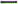 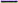 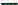 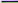 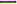 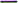 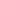 Обязанности     Вахтер выполняет следующие трудовые обязанности:-добросовестно исполняет свои трудовые обязанности, возложенные на него трудовым договором;  соблюдает правила внутреннего трудового распорядка; 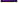 - соблюдает трудовую дисциплину; - выполняет установленные нормы труда;- соблюдает требования по охране труда и обеспечению безопасности труда; бережно относится к имуществу работодателя (в т. ч. к имуществу третьих лиц, находящемуся у работодателя, если работодатель несет ответственность за сохранность этого имущества) и других работников;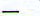 - незамедлительно сообщает работодателю либо непосредственному руководителю о возникновении ситуации, представляющей угрозу жизни и здоровью людей, сохранности имущества работодателя (в т. ч. имущества третьих лиц, находящегося у работодателя, если работодатель несет ответственность за сохранность этого имущества); - проверяет целостность охраняемого объекта (замков и других запорных устройств; наличие пломб, противопожарного инвентаря, исправность сигнализации, телефонов, освещения); - при выявлении неисправностей (взломанные двери, окна, замки, отсутствие пломб и печатей и др.), не позволяющих принять объект под охрану, докладывает об этом лицу, которому он подчинен, представителю администрации и дежурному по отделению полиции и осуществляет охрану следов преступления до прибытия представителей полиции;  при возникновении пожара на объекте поднимает тревогу, извещает пожарную команду и дежурного по отделению полиции, принимает меры по ликвидации пожара; 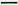 - дежурит в проходной организации; осуществляет пропуск работников, посетителей, автотранспорта на территорию организации и обратно по предъявлении ими соответствующих документов; 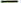 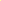 - сверяет соответствующие документы с фактическим наличием груза; открывает и закрывает ворота; 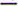  - принимает и сдает дежурства с соответствующей записью в журнале; содержит помещение проходной в надлежащем санитарном состоянии.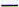 З. Права-Вахтер имеет право:участвовать в управлении 00, защищать свою профессиональную честь и достоинство;  представлять на рассмотрение руководителя 00 предложения по вопросам своей деятельности;  получать от руководителей и специалистов 00 информацию, необходимую для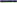 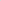 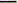 осуществления своей деятельности;  требовать от руководства 00 оказания содействия в исполнении своих должностных обязанностей.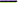 - Вахтер также имеет право на рабочее место, соответствующее требованиям охраны труда, и получение от работодателя достоверной информации об условиях и охране труда на рабочем месте.4. ОтветственностьВахтер несет ответственность:за неисполнение или ненадлежащее исполнение своих обязанностей, предусмотренных настоящей должностной инструкцией, — в соответствии с действующим трудовым законодательством; за правонарушения, совершенные в период осуществления своей деятельности, соответствии с действующим гражданским, административным и уголовным законодательством;  за причинение материального ущерба	в соответствии с действующим законодательством.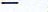 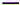 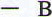 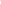 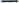 С должностными обязанностями (инструкциями) ознакомлен(а), копию данных обязанностей  (инструкций) получил(а) на руки: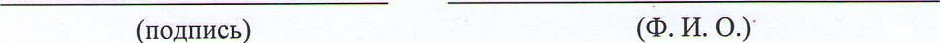 (дата)